R E P U B L I K A  H R V A T S K A   SPLITSKO-DALMATINSKA ŽUPANIJA                GRAD SPLIT        GRADONAČELNIKKLASA: 330-05/17-01/72URBROJ: 2181/01-09-01/06-17-8Split, 26. rujna 2017. godineNa temelju članka 15. Zakona o javnoj nabavi („Narodne novine“ broj 120/16), članka 52. Statuta Grada Splita („Službeni glasnik Grada Splita“ broj 17/09, 11/10, 18/13, 39/13 i 46/13 – pročišćeni tekst) i članka 19. Pravilnika o provedbi postupaka jednostavne nabave („Službeni glasnik Grada Splita“ broj 4/17), Gradonačelnik Grada Splita dana 26. rujna 2017. godine, donosiZAKLJUČAKo odabiru ekonomski najpovoljnije ponude u postupku jednostavne nabave za nabavu tonera i ribona za potrebe Gradske uprave Grada SplitaPrihvaća se prijedlog ovlaštenih predstavnika Naručitelja za pripremu i provedbu postupka nabave tonera i ribona za potrebe Gradske uprave Grada Splita u sastavu: Marijana Kirevski i Zorana Šimundić Bendić, te se odabire ponuda ponuditelja Text-Papir d.o.o., Stinice 12 iz Splita, s cijenom od 205.663,75 kuna (s PDV-om).Između Grada Splita i Ponuditelja iz točke 1. ovog Zaključka zaključit će se ugovor po objavi ovog Zaključka na internetskim stranicama Naručitelja budući žalba nije dopuštena.Zadužuje se Služba za javnu nabavu za realizaciju ovog Zaključka.Ovaj Zaključak objavit će se u „Službenom glasniku Grada Splita“ i na internetskim stranicama Naručitelja.GRADONAČELNIKAndro Krstulović Opara, v.r.DOSTAVITI:Ovlaštenim predstavnicima Naručitelja, svimaSlužbi za javnu nabavu, ovdjeUredništvu „Službenog glasnika Grada Splita“, ovdjePismohrani, ovdjeOBRAZLOŽENJEGrad Split, Obala kneza Branimira 17, Split, OIB: 78755598868 kao Naručitelj proveo je postupak jednostavne nabave za nabavu tonera i ribona za potrebe Gradske uprave Grada Splita.Prihvaća se prijedlog članova stručnog povjerenstva Naručitelja za pripremu i provedbu postupka nabave tonera i ribona za potrebe Gradske uprave Grada Splita, objavljen na internetskim stranicama Grada Splita dana 07. rujna 2017. godine.Do roka za dostavu ponuda, dana 20. rujna 2017. godine do 12:00 sati pristigle su ukupno 2 (dvije) ponude ponuditelja i to: Tramax d.o.o., OIB: 21270210680, Mažuranićevo šetalište 26, 21000 Split i Text-Papir d.o.o., OIB: 45878059290, Stinice 12, 21000 Split.U postupku pregleda i ocjene ponuda Naručitelj je sve pristigle ponude ocijenio valjanim i sukladnim s traženjem u Pozivu za dostavu ponuda, rangirao ih sukladno kriteriju za odabir ponude „ekonomski najpovoljnija ponuda s najnižom cijenom“, te je odlučio da se s Text-Papir d.o.o. iz Splita sklopi ugovor o javnoj nabavi robe. 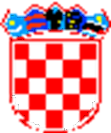 *P/1575226*